Brouwer's conjectureFrom Wikipedia, the free encyclopediaJump to navigationJump to searchIn the mathematical field of spectral graph theory, Brouwer's conjecture is a conjecture by Andries Brouwer on upper bounds for the intermediate sums of the eigenvalues of the Laplacian of a graph in term of its number of edges.[1]The conjecture states that if G is a simple undirected graph and L(G) its Laplacian matrix, then its eigenvalues λn(L(G)) ≤ λn−1(L(G)) ≤ ... ≤ λ1(L(G)) satisfy{\displaystyle \sum _{i=1}^{t}\lambda _{i}(L(G))\leq m(G)+\left({\begin{array}{c}t+1\\2\end{array}}\right),\quad t=1,\ldots ,n}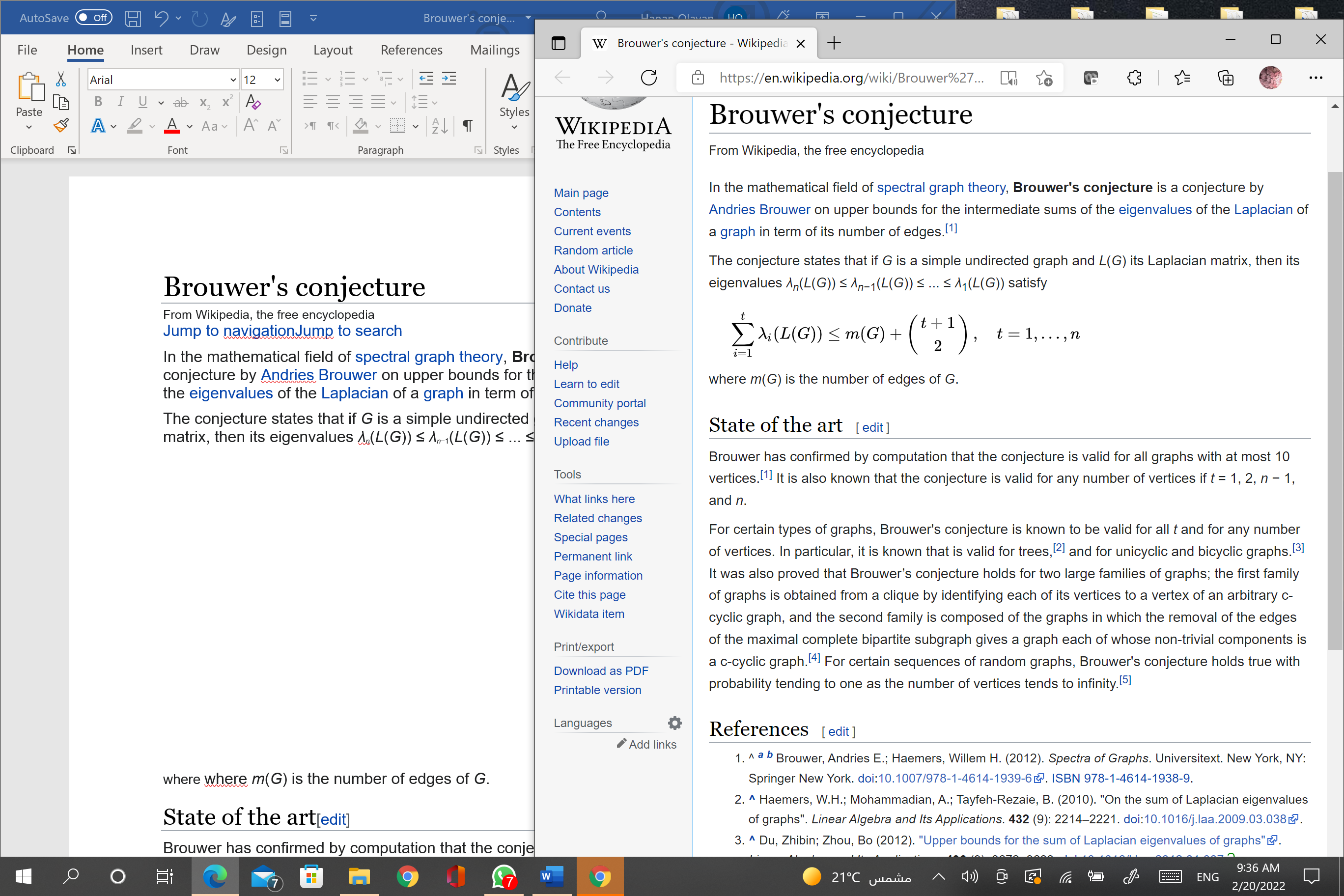  where m(G) is the number of edges of G.State of the art[edit]Brouwer has confirmed by computation that the conjecture is valid for all graphs with at most 10 vertices.[1] It is also known that the conjecture is valid for any number of vertices if t = 1, 2, n − 1, and n.For certain types of graphs, Brouwer's conjecture is known to be valid for all t and for any number of vertices. In particular, it is known that is valid for trees,[2] and for unicyclic and bicyclic graphs.[3] It was also proved that Brouwer’s conjecture holds for two large families of graphs; the first family of graphs is obtained from a clique by identifying each of its vertices to a vertex of an arbitrary c-cyclic graph, and the second family is composed of the graphs in which the removal of the edges of the maximal complete bipartite subgraph gives a graph each of whose non-trivial components is a c-cyclic graph.[4] For certain sequences of random graphs, Brouwer's conjecture holds true with probability tending to one as the number of vertices tends to infinity.[5]References[edit]^ Jump up to:a b Brouwer, Andries E.; Haemers, Willem H. (2012). Spectra of Graphs. Universitext. New York, NY: Springer New York. doi:10.1007/978-1-4614-1939-6. ISBN 978-1-4614-1938-9.^ Haemers, W.H.; Mohammadian, A.; Tayfeh-Rezaie, B. (2010). "On the sum of Laplacian eigenvalues of graphs". Linear Algebra and Its Applications. 432 (9): 2214–2221. doi:10.1016/j.laa.2009.03.038.^ Du, Zhibin; Zhou, Bo (2012). "Upper bounds for the sum of Laplacian eigenvalues of graphs". Linear Algebra and Its Applications. 436 (9): 3672–3683. doi:10.1016/j.laa.2012.01.007.^ Ganie, Hilal A.; Pirzada, S.; Rather, Bilal A.; Trevisian, V (2020). "Further developments on Brouwer's conjecture for the sum of Laplacian eigenvalues of graphs". Linear Algebra and Its Applications. 588 (1): 1–18. doi:10.1016/j.laa.2019.11.020.^ Rocha, Israel (2020). "Brouwer's conjecture holds asymptotically almost surely". Linear Algebra and Its Applications. 597: 198–205. arXiv:1906.05368. doi:10.1016/j.laa.2020.03.019.